НАРУЧИЛАЦКЛИНИЧКИ  ЦЕНТАР ВОЈВОДИНЕул. Хајдук Вељкова бр. 1, Нови Сад(www.kcv.rs)ОБАВЕШТЕЊЕ О ЗАКЉУЧЕНОМ УГОВОРУ У  ПОСТУПКУ ЈАВНЕ НАБАВКЕ БРОЈ 44-18-OС, Уговор бр.2  партија 14Врста наручиоца: ЗДРАВСТВОВрста предмета: Опис предмета набавке, назив и ознака из општег речника набавке:   Набавка реагенаса и потрошног материјала за имунометријске анализаторе за потребе Центра за лабораторијску медицину у оквиру Клиничког центра Војводине33696500 – лабораторијски реагенси33140000 – медицински потрошни материјалУговорена вредност: без ПДВ-а 126.800,00 динара, односно 152.160,00 динара са ПДВ-омКритеријум за доделу уговора: економски најповољнија понудаБрој примљених понуда: 1Датум доношења одлуке о закључивању Оквирног споразума: 20.04.2018.Датум закључења уговора: 02.04.2019.Основни подаци о добављачу:  „Маклер“ д.о.о., ул. Београдска бр.39/7, БеоградПериод важења уговора: до дана у којем добављач у целости испоручи наручиоцу добра, односно најдуже шест месеци.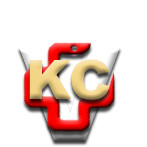 КЛИНИЧКИ ЦЕНТАР ВОЈВОДИНЕ21000 Нови Сад, Хајдук Вељка 1, Србија,телефон: + 381 21 487 22 05; 487 22 17; фаx : + 381 21 487 22 04; 487 22 16www.kcv.rs, e-mail: uprava@kcv.rs, ПИБ:101696893